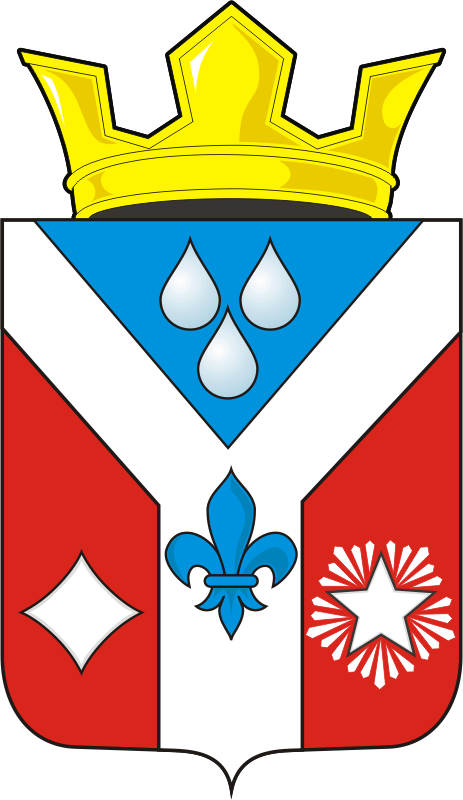 СОВЕТ ДЕПУТАТОВ  МУНИЦИПАЛЬНОГО ОБРАЗОВАНИЯГАВРИЛОВСКИЙ  СЕЛЬСОВЕТ САРАКТАШСКОГО РАЙОНАОРЕНБУРГСКОЙ ОБЛАСТИТРЕТЬЕГО  СОЗЫВАРЕШЕНИЕПятьдесят шестого заседания Совета депутатов муниципального образования Гавриловский сельсовет третьего созыва23.06.2020                                                                                                     №  187  	              	                                                     Об утверждении схемы многомандатного избирательного округа по выборам депутатов Совета депутатов муниципального образования Гавриловский сельсовет Саракташского района Оренбургской области На основании численности избирателей, зарегистрированных на территории муниципального образования Гавриловский сельсовет Саракташского района Оренбургской области по состоянию на 1 января 2015 года, руководствуясь пунктом 2 статьи 18 Федерального закона от 12.06.2002 № 67-ФЗ «Об основных гарантиях избирательных прав и права на участие в референдуме граждан Российской Федерации», пунктом 5 статьи 4 Федерального закона от 02.10.2012 № 157-ФЗ «О внесении изменений в Федеральный закон «О политических партиях» и Федеральный закон «Об основных гарантиях избирательных прав и права на участие в референдуме граждан  Российской Федерации», статьи 14 Закона Оренбургской области от 05.11.2009 № 3209/719-IV-OЗ «О выборах депутатов представительных органов муниципальных образований в Оренбургской области», Уставом муниципального образования Гавриловский сельсовет Саракташского района Оренбургской области, решением территориальной избирательной комиссии Саракташского района от 26 марта 2015 года № 52/149-3 «Об определении схемы многомандатного избирательного округа по выборам депутатов Совета депутатов муниципального образования Гавриловский сельсовет Саракташского района Оренбургской области»,           Совет депутатов сельсоветаР Е ШИЛ: Признать утратившим силу решение Совета депутатов  муниципального образования Гавриловский сельсовет Саракташского района Оренбургской области от 21.04.2015 № 165 «Об утверждении схемы многомандатного избирательного округа по выборам депутатов Совета депутатов муниципального образования Гавриловский сельсовет Саракташского района Оренбургской области»Утвердить схему многомандатного избирательного округа по выборам депутатов Совета депутатов муниципального образования Гавриловский сельсовет Саракташского района Оренбургской области сроком на 10 лет согласно приложению № 1 .3.Утвердить графическое изображение схемы многомандатного избирательного округа по выборам депутатов Совета депутатов муниципального образования Гавриловский  сельсовет Саракташского района Оренбургской области сроком на 10 лет согласно приложению № 2.4. Контроль за выполнением данного решения возложить на постоянную комиссию Совета депутатов сельсовета по мандатным вопросам, вопросам местного самоуправления, законности, правопорядка (Белоус А.В.)5. Настоящее решение вступает в силу после дня его обнародования  и подлежит официального опубликования  на официальном сайте администрации Гавриловского сельсовета.                                              Приложение № 1 к решению                                                        Совета депутатов сельсовета                                                         от 23.06.2020 № 187СХЕМАмногомандатного избирательного округа по выборам депутатовСовета депутатов муниципального образования  Гавриловскийсельсовет Саракташского района Оренбургской областиСемимандатный  избирательный округ № 1В состав избирательного округа входят: село Гавриловка, деревня Булгаково, деревня Правда, деревня Родники.Численность избирателей – 588  человек.Местонахождение территориальной избирательной комиссии Саракташского района с возложением полномочий избирательной комиссии муниципального образования  Гавриловский сельсовет Саракташского района Оренбургской области:п. Саракташ, ул. Вокзальная, д. 12 (здание администрации района), телефоны: 8(35333) 6-02-81, 6-05-30Приложение № 2 к решению                                                        Совета депутатов Гавриловского сельсовета Саракташского района Оренбургской области                                                         от 23.06 2020 года № 187Графическое изображение схемымногомандатного избирательного округа по выборам депутатов Совета       депутатов муниципального образования  Гавриловский сельсовет Саракташского района Оренбургской области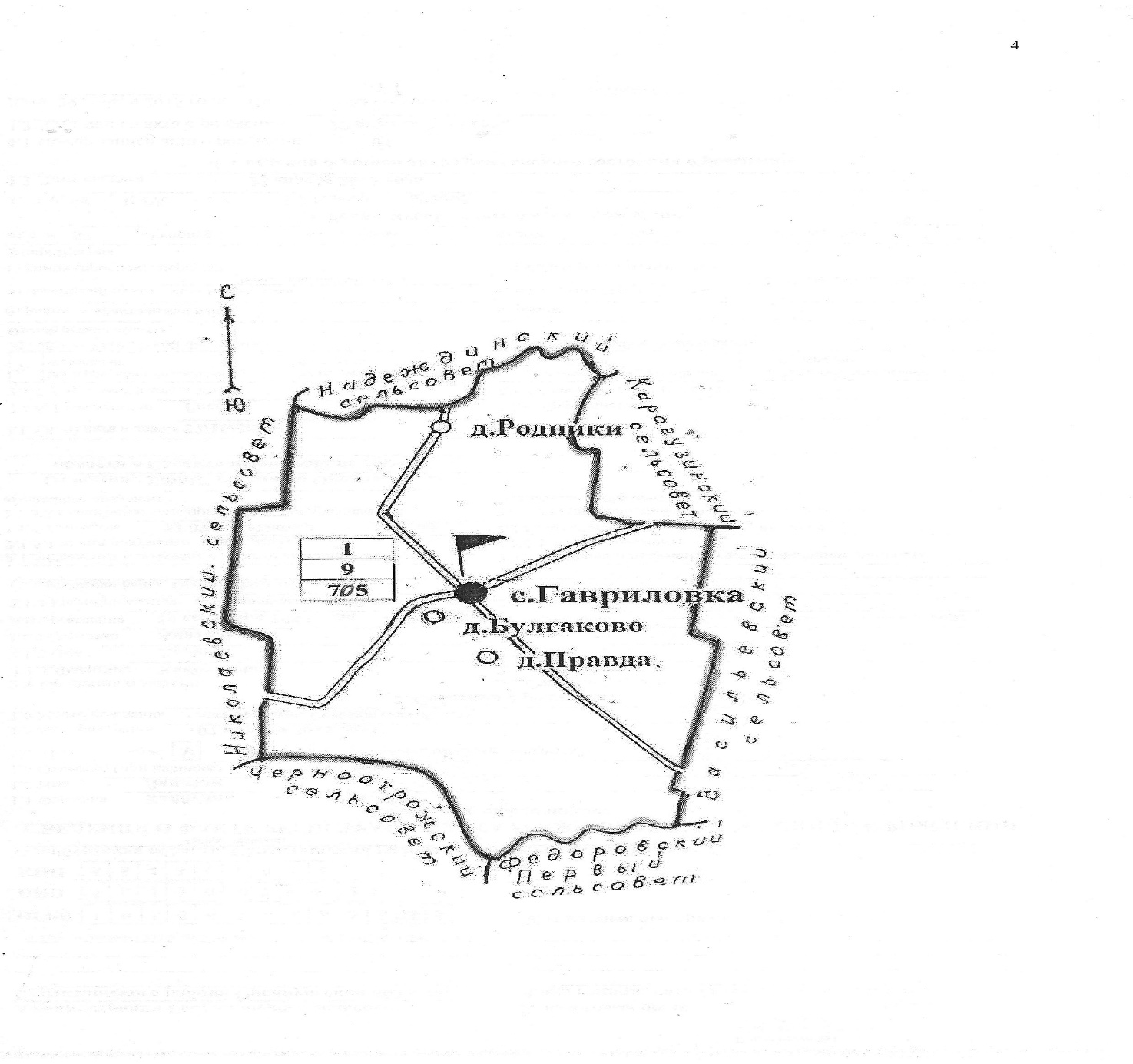 Председатель Совета депутатов, Глава муниципального образования                                    Е.И. ВарламоваРазослано: Администрации сельсовета, прокурору района, постоянной комиссии по бюджетной, налоговой и финансовой политике, собственности и экономическим вопросам, торговле и быту (Жанзакова А.Т.)